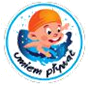 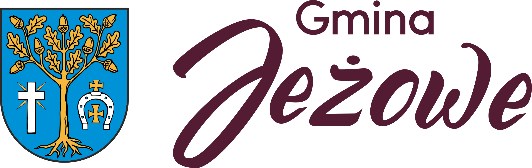 Wniosek udziału w projekcie „Jeżowe – Umiem pływać 2019”      I. Zgoda na udział w projekcie:Wyrażam zgodę na udział w Projekcie „Jeżowe - Umiem pływać 2019” mojego dziecka…………………………………………………………………………………………………………………imię nazwisko dzieckaII.  Dane dziecka i dane kontaktowe do rodziców/prawnych opiekunów:Data urodzenia oraz PESEL dziecka …………………………………………………………………………Adres zamieszkania…………………………………………………………………………………………..Uczeń klasy….….. Szkoły Podstawowej w ………………………………………………. w roku szkolnym 2018/2019Imiona i nazwiska rodziców/ prawnych opiekunów oraz nr telefonu kontaktowego …………………………………………………………………………………………………………………….III. Wybór grupy projektowej (jest jednoznaczny z wyborem wskazanych terminów i miejsc zbiórki).Wybieram następujący termin zajęć (proszę wstawić znak X w odpowiednim wierszu):IV. Informacja  o  powrocie dziecka  z  miejsca  zbiórki	do  domu  (proszę  postawić  znak  X  
w  odpowiedniej  rubryce, a następnie podpisać informację):Informuję, że wyrażam zgodę na samodzielny powrót do domu z miejsca zbiórki po zajęciach w projekcie        „Jeżowe - Umiem pływać 2019” mojego dziecka ………………………………………………     imię nazwisko dzieckaInformuję, że osobami upoważnionymi do odbioru z miejsca zbiórki po zajęciach w projekcie „Jeżowe –               Umiem pływać 2019” mojego dziecka ………………………………………………................ jest/są:     imię nazwisko dzieckaImię i nazwisko…………………………………………………seria i numer dowodu…………….......................Imię i nazwisko…………………………………………………seria i numer dowodu……………..…………….W przypadku wybrania tej opcji dzieci biorące udział w projekcie obligatoryjnie muszą być odbierane z miejsca zbiórki przez osoby pełnoletnie tj. rodziców/prawnych opiekunów lub osoby wskazane przez rodziców powyżej. Opiekun jest uprawniony do żądania od danej osoby dokumentu potwierdzającego tożsamość. W sytuacji, gdy 
w ciągu 20 minut od przybycia na miejsce zbiórki dziecko nie zostanie odebrane opiekun powiadomi o tym Komisariat Policji w Jeżowem.…………………………………….………………………………….			podpisy rodziców/prawnych opiekunówV.	Oświadczenia rodziców/prawnych opiekunów:Oświadczam, że przyjmuję do stosowania postanowienia Regulaminu rekrutacji i uczestnictwa 
w projekcie „Jeżowe - Umiem pływać 2019”, który stanowi załącznik do Zarządzenia Nr 5/2019 Wójta Gminy Jeżowe z dnia 28.01.2019 r. roku oraz Regulaminu Zajęć w ramach projektu: „Jeżowe – umiem pływać 2019”.Oświadczam, że stan zdrowia mojego dziecka  ……………………………………………………                             imię nazwisko dzieckapozwala na udział w zajęciach nauki pływania. Dziecko nie korzysta z długotrwałego zwolnienia lekarskiego na lekcji wychowania fizycznego podczas zajęć szkolnych. Jednocześnie w przypadku zmiany stanu zdrowia dziecka powiadomię Koordynatora projektu „Jeżowe - Umiem pływać 2019” niezwłocznie.Niniejsze oświadczenie składam, pod rygorem odpowiedzialności karnej.                         …………………………………….………………………………….					podpisy rodziców/prawnych opiekunówOŚWIADCZENIE UCZESTNIKA PROJEKTU O WYRAŻENIU ZGODYNA PRZETWARZANIE DANYCH OSOBOWYCHW związku z przystąpieniem do projektu „Jeżowe - Umiem pływać 2019”wyrażam zgodę na przetwarzanie danych osobowych moich i mojego dziecka. Udzielam zgody na wykorzystywanie wizerunku, fotografowanie i rejestrowanie nauki pływania w dostępnych technikach audiowizualnych oraz do upublicznienia zgromadzonych materiałów na stronach internetowych administratora, w celach reportażowych i promocyjnych.Oświadczam i przyjmuję do wiadomości, że:Administratorem zebranych danych osobowych jest Wójt Gminy Jeżowe.W sprawach związanych z przetwarzaniem danych osobowych można skontaktować się z Inspektorem ochrony danych osobowych telefonicznie pod numerem 798 559 338Podstawę prawną przetwarzania stanowi art. 6 ust. 1 lit. a RODO. Dane osobowe będą przetwarzane wyłącznie w celu uczestnictwa i obsługi projektu.Dane osobowe mogą zostać udostępnione innym podmiotom w celu promocji, jak również w celu realizacji zadań związanych z obsługą projektu.Dane osobowe, w tym wizerunek będą przetwarzane w formie papierowej i elektronicznej.Dane osobowe przechowywane będą przez okres niezbędny do realizacji projektu. Podanie danych jest dobrowolne, aczkolwiek odmowa ich podania jest równoznaczna z brakiem możliwości udziału w projekcie.Przysługuje mi prawo dostępu do treści swoich danych i ich poprawiania............................................                                                                ..................................................................(miejscowość i data)                                                        (podpis rodziców/prawnego opiekuna uczestnika projektu) Wybór terminu zajęćNazwa grupy projektowejOkres realizacjiDzień i godziny zajęć na Krytej pływalniMiejsce zbiórkiSesja Iponiedziałek i środa 11.03.2019 r. – 22.05.2019r.poniedziałek 
godz. 15.00 – 16.00środa  
godz. 15.00 – 16.00Parking przy PSP w Starym Narcie 
i PSP w Cholewianej GórzeSesja IIwtorek i czwartek12.03.2019 r. – 30.05.2019r.wtorek  
godz. 14.00 – 15.00czwartek  
godz. 15.00 – 16.00Parking przy PSP w Jeżowem Podgórzu i PSP w Jeżowem CentrumSesja IIIwtorek i piątek12.03.2019 r. – 31.05.2019r.wtorek  
godz. 15.00 – 16.00piątek 
godz. 15.00 – 16.00Parking przy PSP w Jacie i PSP 
w Jeżowem Kameralnem